Procès Verbal de la réunion du 27 février 20141) PrésencesPrésents : Pierre-André Patout, Timilda Gila Campos, Elise Tillieux, Thomas Pavanello, Cassiopée Martin, Quentin Aubert, Maxime Vandenabeele, Julien Van Parijs, Terry ScottEn retard: François Nelissen, Cindy Lapauw, Belinda Billen, Chloé De Vriese, Laura MaréchalExcusés : Thérèse De BackerAbsents : Romain Lefebvre2) Ordre du JourAjouts de points à l'ordre du jour et approbation du PV précédent.Dates à retenir, rappels et décisions communes.Le mot de l'Ordre des MiscellanéesTour des postesTrésorierCultureSocial/LibrexBalFêtesDivers3) Point par pointAjouts de points à l'ordre du jour et approbation du PV précédent.Aucun ajout de point et approbation.Dates à retenir, rappels et décisions communes (Elise Tillieux et Quentin Aubert)ACE: Ils voulaient faire un GT pour faire un GT mais au final ils font des petits groupes. Il est avec Chimay, CM, CEBULB. Réunion sociale le 12 mars. La course aux fûts: Le règlement est disponible > YEAY, il faut imprimer les billets d'inscriptions, une partie pour nous une pour eux. FAITES DE LA PUBLICITE. On commence à 20h45, on sera à 20h à la salle pour tout préparer. Spectateurs : 7€ entrée + TD + 5 bières. 2 personnes pour les porte psycho, solvay et psycho.CJC: Pas besoin d'aide pour le TD CJC du 5 marsRomain: On se demande si ça vaut vraiment la peine qu'il reste au CHAA. Il a des raisons de ne pas venir mais en même temps le cercle n'a vraiment plus de nouvelles ni de résultats. En attendant de prendre une décision on va retirer la carte ACE.Chaise roulantes du CM ?Le mot de l'Ordre des MiscellanéesIls viennent se présenter. Julien a fait une mailing list car il aimerait qu'on leur envoie des PV. Pour les plus anciens qu'il a pu retrouver ce serait bien de les rajouter. Il aimerait savoir comment ça va se passer pour le bal, il attend les réponses du CdH pour voir comment ils vont faire pour les vlecks, tout s'enchainera, il pense que ce sera entre 23h et minuit. Ils ont besoin d'un micro. Terry veut faire un powerpoint. Pour les vlecks, ils en ont acheté 25 et tout sera déjà remboursé. Ils vont créer un compte séparé en mode association de fait, ils vont donc essayer d'organiser des activités entre le cercle, l'ordre et les autres. Par rapport à la dette du CdH il ne faut pas éviter à en parler à l'ACE. Tour des postesTrésorier (Cassiopée Martin)Bilan du banquet: -121€ en comptant que tout le monde ait payé 38€ + les 40€ cadeau de Julien et le remboursement du vin de Quentin. Actuellement on en est à -140€ mais peut être qu'on ne devra pas payer Brieuc. Il n'était pas au courant qu'on allait le faire et avait apparemment demandé à ne pas être payé donc ce sera la salle qu'on payera.Caisses: comme j'ai remarqué qu'il y avait encore eu des transferts entre la caisse normale et la caisse membres. Ça ne me dérange pas qu'on prenne 2€ dans la caisse membre du moment qu'on replace ces 2€ avec d'autres pièces! Je passe mon temps à compter l'argent des caisses pour voir si il n'y a pas des vols donc ce serait sympa qu'on ne me mette pas des bâtons dans les roues. C'est pourquoi je suis allée déposer l'argent sur le compte. Il ne reste presque rien dans les caisses du coup. J'ai laissé 100€ en billets et quelques pièces dans la caisse grise et +-31€ en petites pièces dans la caisse membres.Dette du CdH: Nous avons découvert qu'ils ne nous doivent pas 764,06€ mais +- 1030€ mais ils n'ont jamais récupéré la caution de 500€ sur le Bancontact rendu par le CRom. L'argent devait soit disant arriver sur le compte du CHAA sauf que non. Affaire à suivre.Dette du CPL: Quentin a pris contact avec Marc.Etat du compte: 4211,86€Culture (Thomas Pavanello)Bilan de l'exposition LEGO : -2€ c'était très intéressant mais il a trouvé ça cher. Musée de fin de siècle Exposition avec le CdH, un truc sur l'antiquité. Opéra, on verraSemaine culturelle: 5 mails de doctorants non intéressés, il attend des mails des profs. Il va demander à Evers et Warmembol.Social/Librex (Maxime Vandenabeele)- Maxime se trouve des excuses car il n'a pas rangé le fût- Pour la SPA ils ont refusé car ils vont piquer les animaux. - Il faudrait trouver un foyer mais c'est spécialisé et ça l'embête. - Visiter un hospice? - Soirées entre nous, bowling, snooker?- Cantus culturel? Dernière semaine de mars (Julien ok sauf le mercredi) le jeudi ça irait mieux. Cantus us pour un sugus? Penis glacé trempé dans le Stroh. Maxime veut une affiche.Bal (Laura Maréchal)- Commande à Jeta Drink pas encore faite mais il y a des restes dans les autres cercles.- Ça n'avance plus parce que Jill a proposé des navettes donc il faut rappeler, c'est un peu le même pour tout. Idées pour réduire les coûts mais c'est un peu tard. Pour les navettes on gagnerait 500€. Ils n'ont pas encore rappelé.- Pour les boissons on avait pensé envoyer un mail pour avoir des conseils sur les quantités, pas encore de réponses. On va faire un peu au hasard comme chaque année. Le crémant et le vin sont commandés. On peut payer une moitié à l'avance et une moitié après- Les affiches et les tickets ont été faits par Nicolas du CRom, les affiches seront en bon nombre mais il a donné l'adresse d'Emilie pour la livraison. Laura voulait voir à quoi ça allait ressembler et ce sera l'affiche coupée. On voulait faire des choses spéciales, absurde. Ça devait être livré sous 24h, il a dit que la livraison serait le matin mais Emilie n'avait pas d'argent. - Bracelets : un truc sur Bruxelles donc ça ira vite- Salle, le mec n'est pas stressé et on n'a pas de facture. Il faut voir pour la TVA il faut un numéro et on en a pas. l'ACE n'a pas payé la TVA, il faut communiquer le numéro d'entreprise. - Le comité déco avance très bien, elle sera parfaite. - Son et lumière, on va avoir une facture. À payer avant- Madame pipi de la salle- Les scouts on verra bien- Les photos on prend Louise et Mimosa. À payer après.- On a un DJ- Compte la semaine prochaine. Fêtes (Chloé De Vriese)Le banquet : malgré le changement de programme on a passé une bonne soirée. On a bien mangé et c'était chouette. Pré TD : ça s'est bien passé, bon roulement. On n'a pas encore eu de bilan. Elle a bien aimé le principe, on se sent moins seul. Prochaine acti = soirée intercercle 10 et 12 mars on sera mis au courant ce weekend.Divers- N'oubliez pas la CHAArue!- Quizz interuniversitaire par équipes de 5 ça se fera à l'ULB > gagner un resto pour 5 personnes- Julien prend des articles pour l'hérésie. À envoyer à Aurélien et Alexis. - Elise demande weekend comité en juin dans sa campagne. Piscine, pain vomiti. - Maxime met la mauvaise ambiance : Il dit que Quentin est gentil mais il ne nous pousse pas beaucoup. Exemple: François. Il dit qu'on a une bonne ambiance mais qu'il faut travailler. Dommage que pas d'affiches pour les events. Culture dans le bureau et ça n'avance pas.- Mélo veut bien prendre la voiture pour les courses quand elle l'a. - Timilda dit que la semaine culturelle on l'aura encore dans le cul, les profs ne répondent jamais donc elle dit que si on s'était investis on aurait quelque chose. On a rien fait et c'est notre faute. Julien veut faire le musée de l'érotisme. Semaine de l'absurde?Cercle d'Histoire de l'Art et d'Archéologie (A.S.B.L)Campus du Solbosh, UB1.169Avenue Franklin Roosevelt 50 CP 175/11050, Ixelles02/650.29.30www.chaa.bechaa.ulb@gmail.com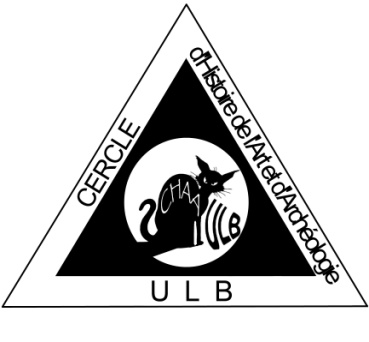 